Praznik dela – prvi maj1 Razumevanje besed. Povežite.2 Besedam dodajte ustrezen glagol.Besede iz prvega stolpca 1. naloge vstavite v besedilo v ustrezni obliki.Tradicija prvega maja kot mednarodnega praznika dela se pričenja v letu 1886 s Haymarketskim       , ko je Federacija organiziranih       in delavcev po uspehih kanadskega delavskega gibanja, zahtevala več delavskih pravic, med njimi predvsem uzakonjen 8-urni delavnik. V podporo pritisku delavskih organizacij, da bi ta predpis stopil v veljavo s 1. majem 1886, so se na ta dan v Chicagu organizirale       delavcev in pričele splošno stavko. 4. maja so se delavci zbrali na mestnem trgu Haymarket, kjer je eksplodirala bomba in ubila 8 policistov. Na to je policija odgovorila s streljanjem in ranila več deset ljudi. Kasneje je bila pravica do 8-urnega delavnika       , v spomin na tragičen dogodek pa so se odvili tudi veliki izgredi leta 1894 in 1919. Po teh dogodkih ta majski dan v delavskih krogih velja za praznik dela, ki so ga ljudje       z različnimi rituali, med drugim v množici dežel s kurjenjem       v spomin na dogodke leta 1886. V 20. stoletju je prvi maj pridobil uraden status praznika dela, najprej v Sovjetski zvezi. Praznovanja delavskega dne so v času hladne vojne v komunističnih državah dobila obliko velikih vojaških parad in zborovanj delavcev, ki jih je podpirala vlada. V današnjem času je obeleževanje prvega maja še vedno močno povezano z velikimi zborovanji ali       delavcev po mnogih mestih vsega sveta. Drugače je v Združenem kraljestvu in Združenih državah Amerike, kjer je protikomunistična politika v prvi polovici 20. stoletja, znana tudi kot rdeči strah, pregnala to praznovanje.V SlovenijiPred 2. svetovno vojno se praznik v Sloveniji ni uradno praznoval, čeprav so neuradne slovesnosti obstajale in jih oblast ni prepovedovala. Prvo uradno praznovanje je bilo pod nacistično nemško oblastjo 1941. Slovenska tradicija prvi maj obeležuje       s kresovi in nageljni, v navadi pa je, da ljudje izobesijo zastavo. Prvi maj je po vojni nadomestil stari praznik sv. Krstnika oz. kresne noči, za katerega je bilo tudi značilno kurjenje kresov in postavljanje       .            Vir: https://sl.wikipedia.org/wiki/Praznik_delaizgredobrtniktrumaobeležitiuveljavljenkresmlaj protestzlastidemonstracijas praznovanjem se spomniti nekega dogodka nemir, agresivno zbiranje množicelončar, kovač, mizar …še posebej, predvsemvelika množica ljudiki se upošteva in izvaja, ki veljavelik ogenj    slikaI.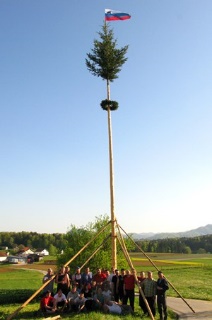        pravice       demonstracije       praznik       ogenj, kres       zastavo       se preteklega dogodka       demonstrante       stari praznik z novimpraznovati      nadomestiti      zahtevati     organizirati      spominjati se     izobesiti      pregnati      kuriti